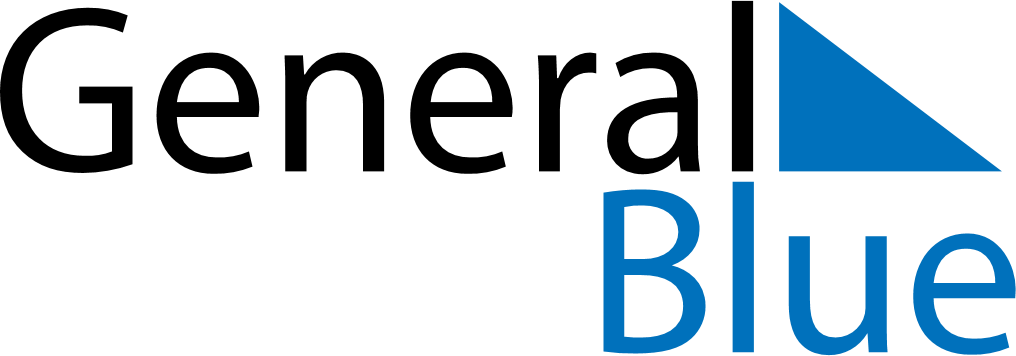 Daily Planner January 24, 2021 - January 30, 2021Daily Planner January 24, 2021 - January 30, 2021Daily Planner January 24, 2021 - January 30, 2021Daily Planner January 24, 2021 - January 30, 2021Daily Planner January 24, 2021 - January 30, 2021Daily Planner January 24, 2021 - January 30, 2021Daily Planner January 24, 2021 - January 30, 2021Daily Planner SundayJan 24MondayJan 25TuesdayJan 26WednesdayJan 27ThursdayJan 28 FridayJan 29 SaturdayJan 30MorningAfternoonEvening